Ход и результаты опытно-экспериментальной работы использования национально-регионального компонента в духовно-нравственном воспитании младших школьников на уроках музыкиОпытно-экспериментальная работа по использованию национально-регионального компонента в духовно-нравственном воспитании младших школьников на уроках музыки проводилась с октября 2019 г. по февраль 2020 г. среди обучающихся 1 классов МБОУ «СОШ №20» г.Альметьевск, где 1А класс явился экспериментальной группой (ЭГ), а 1В контрольной группой (КГ).эксперименте принимало участие 50 детей младшего школьного возраста из них 25 (ЭГ) и 25 детей (КГ).основе эксперимента лежала методическая разработка использования национально-регионального компонента в духовно-нравственном воспитании младших школьников на уроках музыки.Опытно-экспериментальная работа была реализована в три этапа:констатирующий;формирующий;контрольный.процессе опытно-экспериментальной работы для изучения уровня духовно-нравственного воспитания младших школьников в ЭГ и КГ был разработан опросник, на основе следующих диагностик:- диагностическая методика уровня отношения детей к базовым ценностям (любовь к Родине, к своему народу, к своей малой родине, служение Отечеству) «Я и моя страна», авторы Е.А.Курганова,О.А.Карабанова;диагностическая методика уровня нравственной воспитанности, автор Н.П.Капустин, М.И.Шилова;49диагностическая методика уровня отношения детей к жизненным ценностям, автор А.И.Шемшурина,диагностическая методика уровня нравственных представлений учеников «Что такое хорошо и что такое плохо», автор Н.В.Кулешова;диагностическая методика уровня воспитания у младших школьников интереса, любви и уважения к национальной музыкальной культуре, автор Н.А.Лызлова.составленных диагностиках авторами учтены следующие требования:конкретность поставленных вопросов, четкая формулировка ответов, предлагаемых для выбора.Были определены критерии, показатели и уровни, направленные на получение постоянной и объективной информации об уровне духовно-нравственного воспитания младших школьников, которые изменялись под влиянием определенных условий.ходе эксперимента, уровни и показатели духовно-нравственного воспитания младших школьников выявлялись в ходе личной беседы педагогадетьми, определялись мотивы деятельности детей. Диагностика осуществлялась с учетом психофизиологических и индивидуальных особенностей обучающихся.Результаты диагностики были оценены по трем уровням: - показатели высокого уровня; - показатели среднего уровня; - показатели низкого уровня;таблице 2 представлены вопросы анкеты, критерии, показатели и уровня духовно-нравственного воспитания младших школьников.50Таблица 2 – Вопросы анкет, критерии, показатели уровня духовно-нравственного воспитания младших школьниковКонстатирующий этап экспериментаЦелью	констатирующего	эксперимента	явилось	установлениеначального уровня духовно-нравственного воспитания младших школьников.Результаты проведенной диагностики позволили составить представление об уровне духовно-нравственного воспитания обучающихся511 класса младшего школьного возраста в ЭГ и КГ и сделать следующие выводы.Дети с высоким уровнем духовно-нравственного воспитания (56% в ЭГ, и 28% в КГ), характеризуются знанием ценностных аспектов музыкального искусства; имеют представления о личных нравственных ценностях; об истории, традициях, культуре своего народа и народов Поволжья; развита эмоциональная сфера, способны эмоционально-эстетически воспринимать мир; положительно воспринимают этнокультурные ценности; способны осуществлять выбор соответствующего стиля поведения в жизненных ситуациях, стремятся к участию в творческой деятельности; действия обучающихся направлены на сохранение традиций, норм и правил, сложившихся в национальной культуре, использование этих традиций в собственной жизнедеятельности.Комплексный анализ ответов на вопросы анкеты детей младшего школьного возраста ЭГ и КГ позволил нам выявить следующие результаты, отраженные в таблице 3 и диаграмме на рисунке 1:Таблица 3. Результаты диагностики уровня духовно-нравственного воспитания детей младшего школьного возраста в ЭГ и КГ на констатирующем этапе52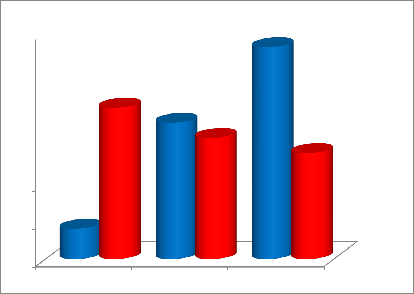 20%8%10%0%Низкий	Средний	ВысокийРисунок 1 - Диаграмма уровня сформированности духовно-нравственного воспитания младшего школьного возраста в ЭГ и КГна констатирующем этапеТаким образом, уровень сформированности духовно-нравственного воспитания у младших школьников неоднороден. Большинство младших школьников обладают высоким и средним уровнем, незначительная часть обучающихся обладают средним и низким уровнем духовно-нравственного воспитания. В связи с этим, мы пришли к выводу, что необходимо организовать целенаправленную работу по духовно-нравственного воспитания младших школьников была разработана и апробирована методическая разработка по использованию национально-регионального компонента в духовно-нравственном воспитании младших школьников на уроках музыки на формирующем этапе эксперимента.53Формирующий этап экспериментФормирующий эксперимент проводился в период с октября 2019 по февраль 2020 года.Цель формирующего этапа эксперимента – реализовать методическую разработку по использованию национально-регионального компонента духовно-нравственного воспитания младших школьников на уроках музыки.Для организации формирующего этапа эксперимента была разработана методическая разработка по использованию национально-регионального компонента в духовно-нравственном воспитании младших школьников на уроках музыки для обучающихся 1 класса МБОУ «СОШ№20» г.Альметьевска. Методическая разработка нацелена на:расширение представлений и знаний обучающихся начальных классовмузыке Татарстана, и музыки народов Поволжья. Как народной, так и композиторской;формирование у детей основ знаний, умений и навыков в разных видах музыкальной деятельности на материале татарской музыки и музыки народов Поволжья;формирование бережного отношения к ценностям национальной культуры, национальным музыкальным традициям своего народа и народов, проживающих рядом;-воспитание ценностного отношения к прекрасному, интереса и любвимузыке;воспитание чувства патриотизма и гражданской солидарности, человеколюбия, чувства справедливости и чести, веры в добро и т.д.формирование ценностного отношения к семье, здоровью, окружающей среде.развитие музыкальных и творческих способностей обучающихся начальных классов на основе татарской музыки и музыки народов Поволжья;развитие музыкальных способностей (слуха, ритма, памяти, мышления, внимания);54развитие у детей желания и стремления слушать и исполнять татарскую музыку и музыку народов Поволжья.параграфе 2.1 данного исследования подробно представлена методическая разработка по использованию национально-регионального компонента в духовно-нравственном воспитании младших школьников на уроках музыки, календарно тематическое планирование «Музыка» 1 класс(программа Е.Д.Критской, Г.П.Сергеевой, Т.С.Шмагиной), методическая разработка одного урока «Народные инструменты Поволжья».Формирующий этап эксперимента осуществлялся только в ЭГ в естественных условиях учебного процесса в соответствии с методической разработкой, занятия в КГ проводились по традиционной программе, в которой формирование национальной музыкальной культуры специальной задачей не выступала.Контрольный этап экспериментаЦель контрольного эксперимента заключалась в выявление уровня духовно-нравственного воспитания у обучающихся ЭГ и КГ после организации формирующего эксперимента.Для реализации данной цели была использована аналогичная констатирующему эксперименту диагностика.Дети с высоким уровнем духовно-нравственного воспитания (68% в ЭГ, и 36% в КГ), характеризуются знанием ценностных аспектов музыкального искусства; имеют представления о личных нравственных ценностях; об истории, традициях, культуре своего народа и народов Поволжья; развита эмоциональная сфера, способны эмоционально-эстетически воспринимать мир; положительно воспринимают этнокультурные ценности; способны осуществлять выбор соответствующего стиля поведения в жизненных ситуациях, стремятся к участию в творческой деятельности; действия обучающихся направлены на сохранение традиций, норм и правил, сложившихся в национальной культуре, использование этих традиций в собственной жизнедеятельности.55В таблице 4 и диаграмме на рисунке 2 представлены результаты уровнядуховно-нравственного	воспитания	детей	на	контрольном	этапеэксперимента в ЭГ и КГ по младших школьников.Таблица 4Результаты диагностики уровня духовно-нравственного воспитания детей младшего школьного возраста в ЭГ и КГ на контрольном этапе ОЭР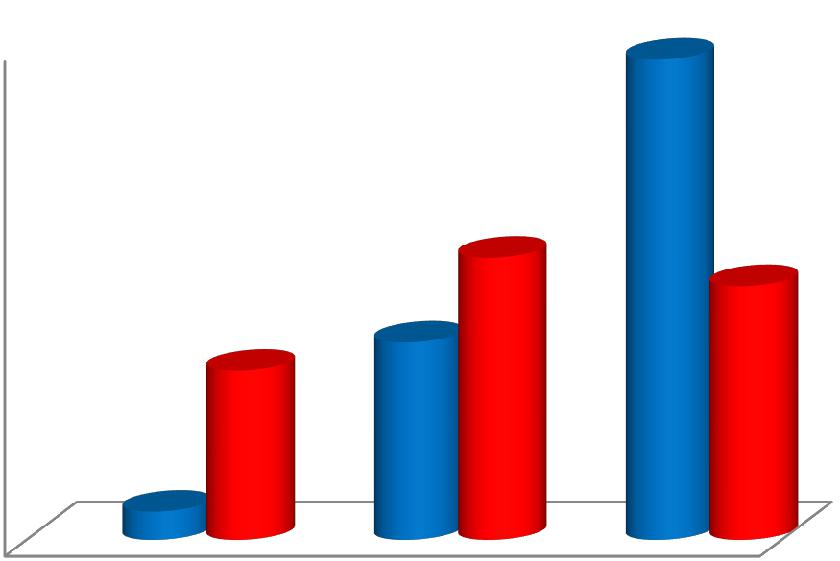 Рисунок 2 – Диаграмма уровня сформированности духовно-нравственного воспитания детей младшего школьного возраста в ЭГ и КГ наконтрольном этапе ОЭР56Диагностическая методика осуществления итогового среза была аналогичной методике, примененной для получения исходных данных, на констатирующем этапе эксперимента, что позволило считать полученные результаты достоверными и обоснованными. Результаты срезов, проведенных в экспериментальной группе и их сопоставление с контрольной группой позволили констатировать, что в уровне сформированности духовно-нравственного воспитания детей младшего школьного возраста в ЭГ произошли позитивные изменения, которые проявились в повышении у обучающихся знаний ценностных аспектов музыкального искусства; представлений о личных нравственных ценностях; об истории, традициях, культуре своего народа и народов Поволжья; эмоциональной сферы, способной эмоционально-эстетически воспринимать мир; положительного восприятия этнокультурных ценностей; способности осуществлять выбор соответствующего стиля поведения в жизненных ситуациях, стремлении к участию в творческой деятельности; направленности на сохранение традиций, норм и правил, сложившихся в национальной культуре, использовании этих традиций в собственной жизнедеятельности.Далее в таблице 5 и диаграмме на рисунке 3 даются сравнительные результаты диагностики уровней духовно-нравственного воспитания детей младшего школьного возраста ЭГ и КГ на констатирующем и контрольном этапах эксперимента.57Таблица 5 - Сравнительные результаты диагностики уровня духовно-нравственного воспитания детей младшего школьного возраста в ЭГ и КГ на констатирующем и контрольном этапе ОЭР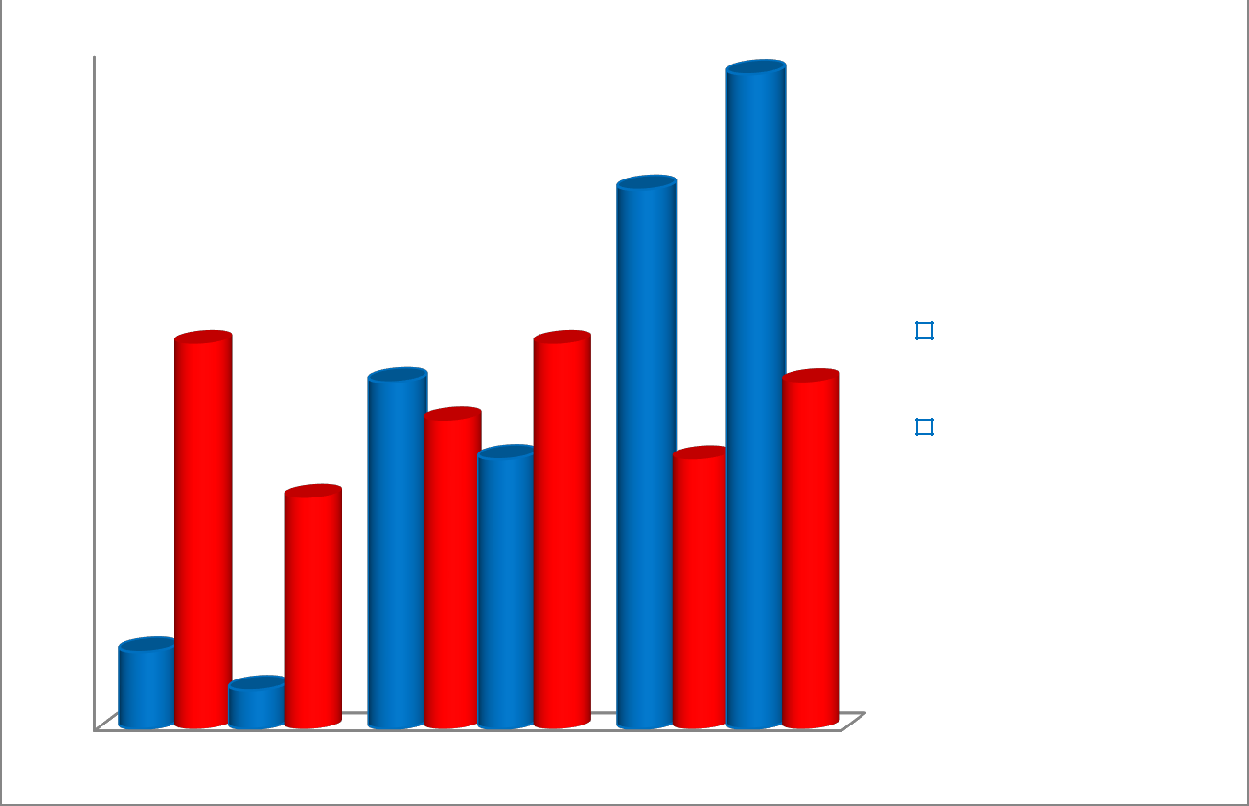 Низкий	Средний	ВысокийРисунок 3. Сравнительная диаграмма уровня сформированности духовно-нравственного воспитания детей младшего школьного возраста в ЭГи КГ на констатирующем и контрольном этапах ОЭР58процессе проведения контрольного этапа эксперимента было выявлено, что формирующий этап эксперимента способствовал эффективному формированию духовно-нравственного воспитания детей младшего школьного возраста.Сформированность духовно-нравственного воспитания детей младшего школьного возраста у большинства участников ЭГ проявилась в следующих показателях:развитие интереса к истории своего народа и народов Поволжья, к этнической принадлежности;проявление интереса у обучающихся к сохранению традиций, норм и правил, сложившихся в национальной культуре и использования в собственной жизнедеятельности;развитие ценностного отношения к музыкальной культуре своего народа и народа Поволжья, интереса к национальной музыке;развитие умений и навыков владения национальными музыкальными инструментами;развитие кругозора в области национальной музыкальной культуры;музыкального вкуса, определяющего урoвонь музыкальных предпочтений, способности эмоционально воспринимать и оценивать национальные музыку;-	формирования	у	школьников	чувства	интереса,	уважения	илюбви к татарской музыки и музыке народов Поволжья;-	развития  у  детей  желания  и  стремления  слушать  и  исполнятьтатарскую музыку и музыку народов Поволжья;-	развития музыкальных и творческих способностей обучающихсяначальных классов на основе музыки своего народа и народов Поволжья;-	развитие у обучающихся начальных классов чувств патриотизма,этнической и полиэтнической культуры, уважения к культуре, народным традициям других народов.КритерийКритерийВопросы анкетыВопросы анкетыВопросы анкетыВопросы анкетыВопросы анкетыПоказательПоказательПоказатель1.Как   называется   страна,   вКак   называется   страна,   вКак   называется   страна,   вКак   называется   страна,   вКак   называется   страна,   вКак   называется   страна,   вХорошоХорошознаетзнаетценностныеценностныеценностныеаспектыаспектыПознавательныйкоторой ты живёшь?которой ты живёшь?которой ты живёшь?которой ты живёшь?которой ты живёшь?музыкальногомузыкальногомузыкальногоискусства;  оискусства;  оискусства;  оискусства;  осущностисущностиПознавательный2.Какие народные музыкальныеКакие народные музыкальныеКакие народные музыкальныеКакие народные музыкальныеКакие народные музыкальныеКакие народные музыкальныеценностей  Человек,  Добро,  Красота,ценностей  Человек,  Добро,  Красота,ценностей  Человек,  Добро,  Красота,ценностей  Человек,  Добро,  Красота,ценностей  Человек,  Добро,  Красота,ценностей  Человек,  Добро,  Красота,ценностей  Человек,  Добро,  Красота,ценностей  Человек,  Добро,  Красота,ценностей  Человек,  Добро,  Красота,2.Какие народные музыкальныеКакие народные музыкальныеКакие народные музыкальныеКакие народные музыкальныеКакие народные музыкальныеКакие народные музыкальныеценностей  Человек,  Добро,  Красота,ценностей  Человек,  Добро,  Красота,ценностей  Человек,  Добро,  Красота,ценностей  Человек,  Добро,  Красота,ценностей  Человек,  Добро,  Красота,ценностей  Человек,  Добро,  Красота,ценностей  Человек,  Добро,  Красота,ценностей  Человек,  Добро,  Красота,ценностей  Человек,  Добро,  Красота,инструментыинструментыинструментытатар  итатар  инародовнародовСемья,  Земля,  Мир,  Труд,  Культура,Семья,  Земля,  Мир,  Труд,  Культура,Семья,  Земля,  Мир,  Труд,  Культура,Семья,  Земля,  Мир,  Труд,  Культура,Семья,  Земля,  Мир,  Труд,  Культура,Семья,  Земля,  Мир,  Труд,  Культура,Семья,  Земля,  Мир,  Труд,  Культура,Семья,  Земля,  Мир,  Труд,  Культура,Семья,  Земля,  Мир,  Труд,  Культура,Поволжья можешь перечислить?Поволжья можешь перечислить?Поволжья можешь перечислить?Поволжья можешь перечислить?Поволжья можешь перечислить?Поволжья можешь перечислить?Поволжья можешь перечислить?имеетпредставленияпредставленияпредставленияпредставленияпредставленияоличныхличных4.Какие народные праздники иКакие народные праздники иКакие народные праздники иКакие народные праздники иКакие народные праздники иКакие народные праздники инравственныхнравственныхнравственныхценностях;ценностях;ценностях;уважаетуважаетобрядыобрядытатартатаринародовнародовисторию,  традиции,  культуру  своегоисторию,  традиции,  культуру  своегоисторию,  традиции,  культуру  своегоисторию,  традиции,  культуру  своегоисторию,  традиции,  культуру  своегоисторию,  традиции,  культуру  своегоисторию,  традиции,  культуру  своегоисторию,  традиции,  культуру  своегоисторию,  традиции,  культуру  своегоПоволжья ты знаешь?Поволжья ты знаешь?Поволжья ты знаешь?Поволжья ты знаешь?Поволжья ты знаешь?народа  и  народов  Поволжья;  умеетнарода  и  народов  Поволжья;  умеетнарода  и  народов  Поволжья;  умеетнарода  и  народов  Поволжья;  умеетнарода  и  народов  Поволжья;  умеетнарода  и  народов  Поволжья;  умеетнарода  и  народов  Поволжья;  умеетнарода  и  народов  Поволжья;  умеетнарода  и  народов  Поволжья;  умеет5.КакиеКакиемузыкальныемузыкальныемузыкальныеанализироватьанализироватьанализироватьиобобщатьобобщатьсочинения композиторов родногосочинения композиторов родногосочинения композиторов родногосочинения композиторов родногосочинения композиторов родногосочинения композиторов родногосочинения композиторов родногонациональный опыт и традициинациональный опыт и традициинациональный опыт и традициинациональный опыт и традициинациональный опыт и традициинациональный опыт и традициинациональный опыт и традициинациональный опыт и традициикрая тебе наиболее известны?края тебе наиболее известны?края тебе наиболее известны?края тебе наиболее известны?края тебе наиболее известны?края тебе наиболее известны?края тебе наиболее известны?1.ИнтересуешьсяИнтересуешьсяИнтересуешьсяИнтересуешьсялитыРазвитаяРазвитаяэмоциональнаяэмоциональнаяэмоциональнаяэмоциональнаяэмоциональнаясфера,сфера,-творчеством своего народа?творчеством своего народа?творчеством своего народа?творчеством своего народа?творчеством своего народа?творчеством своего народа?творчеством своего народа?способность  эмоционально-эстетическиспособность  эмоционально-эстетическиспособность  эмоционально-эстетическиспособность  эмоционально-эстетическиспособность  эмоционально-эстетическиспособность  эмоционально-эстетическиспособность  эмоционально-эстетическиспособность  эмоционально-эстетическиспособность  эмоционально-эстетически-2.ЛюбишьЛюбишьлитыслушатьслушатьвосприниматьвосприниматьвосприниматьмир,мир,хотят  слушатьхотят  слушатьхотят  слушатьиЭмоциональноценностный2.ЛюбишьЛюбишьлитыслушатьслушатьвосприниматьвосприниматьвосприниматьмир,мир,хотят  слушатьхотят  слушатьхотят  слушатьиЭмоциональноценностныйнародные песни?народные песни?народные песни?народные песни?исполнятьисполнятьвысокиевысокиеобразцыобразцынародные песни?народные песни?народные песни?народные песни?исполнятьисполнятьвысокиевысокиеобразцыобразцы3.Хотелбыразучитьразучитьразучитьпеснитрадиционного,традиционного,традиционного,классическогоклассическогоклассическогосвоего народа?своего народа?своего народа?музыкального искусства;музыкального искусства;музыкального искусства;музыкального искусства;музыкального искусства;музыкального искусства;положительноположительноположительно4.Хотел бы ты научиться игратьХотел бы ты научиться игратьХотел бы ты научиться игратьХотел бы ты научиться игратьХотел бы ты научиться игратьХотел бы ты научиться игратьвоспринимают  образ  своего  народа  ивоспринимают  образ  своего  народа  ивоспринимают  образ  своего  народа  ивоспринимают  образ  своего  народа  ивоспринимают  образ  своего  народа  ивоспринимают  образ  своего  народа  ивоспринимают  образ  своего  народа  ивоспринимают  образ  своего  народа  ивоспринимают  образ  своего  народа  ина народном инструменте?на народном инструменте?на народном инструменте?на народном инструменте?на народном инструменте?на народном инструменте?народовПоволжья,Поволжья,Поволжья,Поволжья,воспринимаютвоспринимаютвоспринимают5.Слушаешь  ли  ты  не  толькоСлушаешь  ли  ты  не  толькоСлушаешь  ли  ты  не  толькоСлушаешь  ли  ты  не  толькоСлушаешь  ли  ты  не  толькоСлушаешь  ли  ты  не  толькоэтнокультурныеэтнокультурныеэтнокультурныеэтнокультурныеценности,ценности,ценности,имеютимеютсовременнуюсовременнуюсовременнуюмузыку,музыку,стойкийстойкийинтересинтересинтерескэтническойэтническойэтническойэстрадную, но и классическую.эстрадную, но и классическую.эстрадную, но и классическую.эстрадную, но и классическую.эстрадную, но и классическую.эстрадную, но и классическую.эстрадную, но и классическую.принадлежностипринадлежностипринадлежностипринадлежности1.Исполняешь ли ты татарскиеИсполняешь ли ты татарскиеИсполняешь ли ты татарскиеИсполняешь ли ты татарскиеИсполняешь ли ты татарскиеИсполняешь ли ты татарскиеНаличие у обучающегося нравственногоНаличие у обучающегося нравственногоНаличие у обучающегося нравственногоНаличие у обучающегося нравственногоНаличие у обучающегося нравственногоНаличие у обучающегося нравственногоНаличие у обучающегося нравственногоНаличие у обучающегося нравственногоНаличие у обучающегося нравственногонародные песни и песни народовнародные песни и песни народовнародные песни и песни народовнародные песни и песни народовнародные песни и песни народовнародные песни и песни народовнародные песни и песни народовидеала,нравственныхнравственныхнравственныхнравственныхустановокустановок-Поволжья?Поволжья?личности,личности,способностьспособностьспособностьспособностьосуществлятьосуществлятьосуществлять-2.Посещаешь  ли  ты  концерты,Посещаешь  ли  ты  концерты,Посещаешь  ли  ты  концерты,Посещаешь  ли  ты  концерты,Посещаешь  ли  ты  концерты,Посещаешь  ли  ты  концерты,выборсоответствующегосоответствующегосоответствующегосоответствующегосоответствующегостилястиляОперационнодеятельностный2.Посещаешь  ли  ты  концерты,Посещаешь  ли  ты  концерты,Посещаешь  ли  ты  концерты,Посещаешь  ли  ты  концерты,Посещаешь  ли  ты  концерты,Посещаешь  ли  ты  концерты,выборсоответствующегосоответствующегосоответствующегосоответствующегосоответствующегостилястиляОперационнодеятельностный4. Имеешь ли ты дома фонотеку4. Имеешь ли ты дома фонотеку4. Имеешь ли ты дома фонотеку4. Имеешь ли ты дома фонотеку4. Имеешь ли ты дома фонотеку4. Имеешь ли ты дома фонотеку4. Имеешь ли ты дома фонотекунациональной культуре,национальной культуре,национальной культуре,национальной культуре,национальной культуре,национальной культуре,использованиеиспользованиеиспользованиегде   звучит   народнаягде   звучит   народнаягде   звучит   народнаягде   звучит   народнаягде   звучит   народнаямузыкамузыкаповедения   в   жизненных   ситуациях,поведения   в   жизненных   ситуациях,поведения   в   жизненных   ситуациях,поведения   в   жизненных   ситуациях,поведения   в   жизненных   ситуациях,поведения   в   жизненных   ситуациях,поведения   в   жизненных   ситуациях,поведения   в   жизненных   ситуациях,поведения   в   жизненных   ситуациях,твоегонародатвоегонародатвоегонародатвоегонародаинародовнародовстремление  к  участию  в  творческойстремление  к  участию  в  творческойстремление  к  участию  в  творческойстремление  к  участию  в  творческойстремление  к  участию  в  творческойстремление  к  участию  в  творческойстремление  к  участию  в  творческойстремление  к  участию  в  творческойстремление  к  участию  в  творческойПоволжья?Поволжья?деятельности.деятельности.деятельности.ДействияДействияДействияобучающихсяобучающихсяобучающихся3.Принимаешь ли ты участие вПринимаешь ли ты участие вПринимаешь ли ты участие вПринимаешь ли ты участие вПринимаешь ли ты участие вПринимаешь ли ты участие внаправлены  на  сохранение  традиции,направлены  на  сохранение  традиции,направлены  на  сохранение  традиции,направлены  на  сохранение  традиции,направлены  на  сохранение  традиции,направлены  на  сохранение  традиции,направлены  на  сохранение  традиции,направлены  на  сохранение  традиции,направлены  на  сохранение  традиции,национальных праздниках?национальных праздниках?национальных праздниках?национальных праздниках?национальных праздниках?национальных праздниках?нормиправил,правил,правил,сложившихсясложившихсясложившихсяви  какое  место  в  ней  занимаети  какое  место  в  ней  занимаети  какое  место  в  ней  занимаети  какое  место  в  ней  занимаети  какое  место  в  ней  занимаети  какое  место  в  ней  занимаети  какое  место  в  ней  занимаетэтихтрадицийтрадицийтрадицийтрадицийвсобственнойсобственнойсобственнойнациональнаянациональнаянациональнаямузыкамузыкародногородногожизнедеятельностижизнедеятельностижизнедеятельностижизнедеятельностижизнедеятельностикрая?края?УровниЭкспериментальная группаЭкспериментальная группаКонтрольная группаКонтрольная группасформированностисформированностиКоличество%Количество%духовно-Количество%Количество%духовно-детейдетейнравственногодетейдетейнравственноговоспитания детейНизкий281040Средний936832Высокий145672856%56%60%60%50%50%40%40%40%40%36%36%40%32%40%32%30%28%28%ЭГ %30%28%28%ЭГ %30%28%28%ЭГ %30%КГ %30%КГ %30%КГ %ОбщееколичестводетейЭтапыэкспериментаРезультаты диагностикиРезультаты диагностикиРезультаты диагностикиРезультаты диагностикиГруппаОбщееколичестводетейЭтапыэкспериментаГруппаОбщееколичестводетейЭтапыэкспериментаНизкийНизкийСреднийСреднийВысокийВысокийГруппаОбщееколичестводетейЭтапыэкспериментаКол-во%Кол-во%Кол-%ГруппаОбщееколичестводетейЭтапыэкспериментадетейдетейвоГруппаОбщееколичестводетейЭтапыэкспериментадетейдетейЭГ25Контрол147281768ьныйКГ25Контрол6241040936ьный68%68%707060605040%40%5040%40%40%40%36%36%36%4028%28%28%28%3024%24%ЭГ3024%24%ЭГ3024%24%ЭГ30КГ30КГ20КГ20КГ20КГ20204%4%104%4%100%%%0%%%%%%НизкийСреднийВысокийОбщееколичестводетейЭтапыэкспериментаРезультаты диагностикиРезультаты диагностикиРезультаты диагностикиРезультаты диагностикиРезультаты диагностикиРезультаты диагностикиОбщееколичестводетейЭтапыэкспериментаГруппаГруппаГруппаОбщееколичестводетейЭтапыэкспериментаНизкийНизкийСреднийСреднийСреднийСреднийВысокийВысокийГруппаГруппаГруппаОбщееколичестводетейЭтапыэкспериментаГруппаГруппаГруппаОбщееколичестводетейЭтапыэкспериментаКол-во%Кол-во%%%Кол-%ГруппаГруппаГруппаОбщееколичестводетейЭтапыэкспериментадетейдетейвоГруппаГруппаГруппаОбщееколичестводетейЭтапыэкспериментадетейдетейЭГЭГЭГ25Констат2893636361456ирующий25Контрол1472828281768ьныйКГКГКГ25Констат10408323232728ирующий25Контрол62410404040936ьный70%70%68%68%70%70%60%60%56%56%60%60%56%56%50%50%40%40%36%36%Констатирующий этап ЭГКонстатирующий этап ЭГКонстатирующий этап ЭГ50%50%40%40%36%36%Констатирующий этап ЭГКонстатирующий этап ЭГКонстатирующий этап ЭГ40%40%40%36%40%36%36%Констатирующий этап ЭГКонстатирующий этап ЭГКонстатирующий этап ЭГ40%40%40%36%40%36%36%Констатирующий этап ЭГКонстатирующий этап ЭГКонстатирующий этап ЭГ40%40%36%36%36%Констатирующий этап ЭГКонстатирующий этап ЭГКонстатирующий этап ЭГ40%40%36%36%36%Констатирующий этап КГКонстатирующий этап КГКонстатирующий этап КГ32%Констатирующий этап КГКонстатирующий этап КГКонстатирующий этап КГ32%Констатирующий этап КГКонстатирующий этап КГКонстатирующий этап КГ32%Констатирующий этап КГКонстатирующий этап КГКонстатирующий этап КГ30%30%28%28%Контрольный этап ЭГКонтрольный этап ЭГКонтрольный этап ЭГ30%30%28%28%Контрольный этап ЭГКонтрольный этап ЭГКонтрольный этап ЭГ30%30%28%28%Контрольный этап ЭГКонтрольный этап ЭГКонтрольный этап ЭГ30%30%20%24%24%24%Контрольный этап КГ20%24%24%24%Контрольный этап КГ20%Контрольный этап КГ20%20%8%10%8%10%4%4%4%4%4%4%0%0%